 Tarte forestière au céleri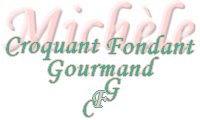 
Pour 6 à 8 Croquants-Gourmands
Préparation : 40 minutes - Cuisson : 40 minutes
Pâte brisée :
- 300 g de farine - 125 g de beurre - 60 g d'eau
- 1 càc d'herbes de Provence - ½ càc de sel
Garniture :
- 100 g d'allumettes de lardons fumés - 2 tranches de jambon cuit
- 2 côtes de céleri - 300 g de champignons - 50 g de beurre - 4 œufs
- 70 g de comté râpé - 250 g de crème liquide - 100 g de lait
- 1 càc d'herbes de Provence - sel & poivre du moulin
1 moule à tarte de 32 cm de diamètre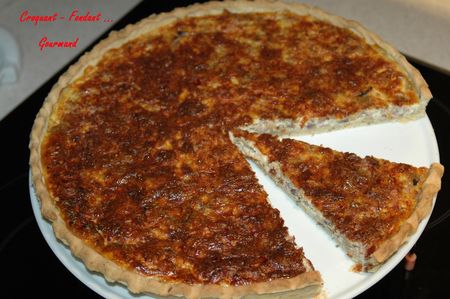 La pâte brisée : Préparer la pâte avec les ingrédients donnés suivant la recette de base (ici).
Garnir le moule.  Piquer la pâte à la fourchette, couvrir et mettre au frais pendant la préparation de la garniture.La garniture : Couper le jambon en lamelles.
Faire rissoler les lardons à sec, les égoutter et réserver.
Nettoyer et émincer les champignons. Effiler et couper le céleri en petits tronçons.
Faire fondre la moitié du beurre dans une poêle et y faire sauter les champignons à feu vif pendant 5 minutes. Réserver. 
Dans la même poêle, faire sauter le céleri dans le reste de beurre chaud pendant 5 minutes.Préchauffer le four à 180° (chaleur tournante).Battre les œufs avec la crème et le lait. Ajouter les herbes de Provence, du sel et du poivre.Mélanger les lardons, le jambon, les champignons et le céleri. Répartir ce mélange sur le fond de tarte. Recouvrir de la crème aux œufs.Parsemer de fromage râpé. Enfourner et laisser cuire 30 minutes environ jusqu'à ce que le dessus soit bien doré. Démouler. Servir chaud.